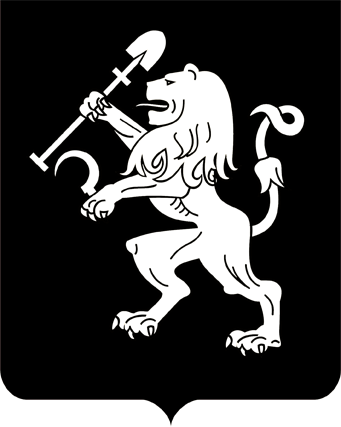 АДМИНИСТРАЦИЯ ГОРОДА КРАСНОЯРСКАПОСТАНОВЛЕНИЕОб утверждении Положения об организации деятельности групп продленного дня в муниципальных общеобразовательных учреждениях города КрасноярскаВ целях упорядочения организации деятельности групп прод-ленного дня, повышения эффективности образовательного процесса            и развивающей досуговой работы с обучающимися в муниципальных общеобразовательных учреждениях города, приведения правовых актов в соответствие с действующим законодательством, руководствуясь        ст. 31 Закона Российской Федерации от 10.07.1992 № 3266-1 «Об образовании», ст. 41, 58, 59 Устава города Красноярска,ПОСТАНОВЛЯЮ:1. Утвердить Положение об организации деятельности групп продленного дня в муниципальных общеобразовательных учреждениях (далее – Положение) согласно приложению. 2. Признать утратившими силу:- постановление администрации города Красноярска от 11.02.2005 № 43 «Об утверждении Положения об организации образовательного процесса в общеобразовательных учреждениях во второй половине дня (группах продленного дня)»;- постановление Главы города Красноярска от 02.02.2009 № 33         «О внесении изменений в постановление администрации города от 11.02.2005 № 43»;- пункт 3 постановления администрации города Красноярска от 23.11.2009 № 497 «О внесении изменений в правовые акты от  26.05.2000 № 311, от 30.12.2004 № 598, от 11.02.2005 № 43, от  25.05.2006 № 458, от 03.07.2008 № 358».3. Департаменту информационной политики администрации города (Акентьева И.Г.) опубликовать данное постановление в газете «Городские новости» и разместить на официальном сайте администрации города в сети Интернет.4. Постановление вступает в силу со дня официального опубликования.5. Контроль за исполнением настоящего постановления возложить на заместителя Главы города − руководителя департамента социальной политики Куимова В.В.Исполняющий обязанностиГлавы города      					                            В.П. БобровПриложениек постановлениюадминистрации города от ____________ № _________ПОЛОЖЕНИЕоб организации деятельности групп продленного дня в муниципальных  общеобразовательных учрежденияхI. Общие положения1.1. Настоящее Положение регулирует деятельность групп продленного дня в муниципальных общеобразовательных учреждениях города Красноярска (далее – ГПД).1.2. Муниципальное общеобразовательное учреждение вправе открывать группы продленного дня по запросам родителей (законных представителей).ГПД создаются в целях оказания помощи семье в обучении детей навыкам самостоятельности, педагогической поддержки их индивидуальности, развития творческого потенциала, инициативности, а также организации внеурочного времени детей, обучающихся в муниципальных общеобразовательных учреждениях города Красноярска (далее − общеобразовательные учреждения). В ГПД могут быть зачислены дети, обучающиеся в муниципальных специализированных детско-юношеских спортивных школах олимпийского резерва, подведомственных муниципальным органам уп-равления образования, в целях реализации программ спортивной под-готовки повышенного уровня. Деятельность ГПД регламентируется         законодательными и иными нормативными правовыми актами Российской Федерации и Красноярского края, правовыми актами города Красноярска, настоящим Положением.II. Основные задачи организации ГПД2.1. Осуществление социальной помощи семье в воспитании детей за счет создания безопасного клубного пространства для проведения свободного времени и полезной досуговой деятельности.2.2. Решение проблем неуспешности в обучении и профилактика безнадзорности и правонарушений детей.2.3. Интеграция основного и дополнительного образования детей, объединение в один функциональный комплекс образовательных, развивающих, воспитательных и оздоровительных процессов, создание единого расписания на первую и вторую половины дня.2.4. Обеспечение индивидуального развития детей за счет взаимодействия общего и дополнительного образования, активного участия во внеклассной работе.III. Организация деятельности ГПД3.1. ГПД в общеобразовательных учреждениях города создаются ежегодно, исходя из потребностей родителей (законных представителей), действуют на основании приказа руководителя общеобразовательного учреждения об организации работы групп во второй половине дня, который доводится до сведения родителей (законных представителей). 3.2. Зачисление и отчисление в ГПД производится по желанию родителей, на основании их заявлений и приказа руководителя общеобразовательного учреждения. В заявлении о приеме родители (законные представители) указывают продолжительность пребывания ребенка в ГПД (в день, в неделю).3.3. Функционирование ГПД осуществляется в течение учебного года.Деятельность ГПД осуществляется с учетом учебного плана общеобразовательного учреждения и требований государственных санитарных и эпидемиологических правил и нормативов.3.4. Наполняемость ГПД устанавливается в количестве 25 детей.Наполняемость в группах для детей с ограниченными возможностями здоровья: специального (коррекционного) обучения − не более  12 человек, компенсирующего обучения − не более 20 человек.3.5. Дети, посещающие ГПД, обеспечиваются питанием в помещении, предусмотренном для питания обучающихся общеобразовательного учреждения.Питание детей, обучающихся в общеобразовательном учреждении и посещающих ГПД, организуется за счет средств родителей (законных представителей).За счет средств бюджета города осуществляется питание следующих категорий детей:1) из семей со среднедушевым доходом ниже величины прожиточного минимума, установленной в районах Красноярского края на душу населения, − из расчета 25 рублей 18 копеек в день на 1 ребенка, в том числе стоимость продуктов питания − 20 рублей 98 копеек;2) занимающихся в муниципальных специализированных детско-юношеских спортивных школах олимпийского резерва, подведомственных муниципальным органам управления образования, − из расчета:25 рублей 18 копеек в день на 1 ребенка от 6 до 11 лет, в том числе стоимость продуктов питания − 20 рублей 98 копеек;37 рублей 75 копеек в день на 1 ребенка от 12 до 18 лет, в том числе стоимость продуктов питания − 31 рубль 46 копеек.Обеспечение питанием детей из семей со среднедушевым доходом ниже величины прожиточного минимума, установленной в районах Красноярского края на душу населения, производится на основании решения органа самоуправления общеобразовательного учреждения при наличии заявлений родителей (законных представителей) обучающихся, зачисленных в данное общеобразовательное учреждение. IV. Организация образовательного процесса в ГПД4.1. Деятельность ГПД осуществляется по учебным планам, обеспечивающим личностную ориентацию детей за счет разных образовательных ресурсов. В целях снижения уровня утомляемости детей необходима смена обстановки и видов деятельности, в том числе путем              индивидуальной организации занятий по дополнительному образованию.4.2. Индивидуальный учебный план ребенка, посещающего ГПД, включает:- прогулку, активно-двигательную и физкультурно-оздорови-тельную деятельность;- организацию выполнения домашнего задания (самоподготовка); - коррекционные занятия (с привлечением специалистов медико-психолого-педагогических служб);- развивающие занятия по интересам в объединениях дополнительного образования.4.3. Во время самоподготовки педагогическими работниками  могут быть организованы индивидуальные или групповые консультации  детей по учебным предметам.4.4. Воспитатель ГПД самостоятельно разрабатывает календарный учебный план работы ГПД с учетом расписания учебных занятий, который должен быть утвержден руководителем общеобразовательного учреждения. 4.5. Работа ГПД оформляется следующей документацией:- ежегодный приказ руководителя общеобразовательного учреждения об организации работы ГПД;- приказ руководителя общеобразовательного учреждения о зачислении (отчислении) детей в (из) ГПД;- индивидуальные учебные планы детей, посещающих ГПД, с учетом всех видов деятельности (кружки, факультативы, клубы, дистанционное обучение);- индивидуальный план работы воспитателя ГПД, где отражается нагрузка в соответствии с единым расписанием;- журнал ГПД;- календарный учебный план ГПД;- приказы руководителя  общеобразовательного учреждения об  организованных выходах детей ГПД за пределы территории общеобразовательного учреждения с утверждением маршрута прогулок и экскурсий, установлением ответственного лица за сохранность жизни                   и здоровья детей.V. Порядок оплаты труда 5.1. Источником финансирования ГПД является бюджет города.5.2. Оплата труда воспитателей ГПД, специалистов, привлеченных для работы в ГПД на условиях почасовой оплаты, осуществляется          в соответствии с положениями постановления администрации города Красноярска от 30.12.2004 № 598 «Об оплате труда работников муниципальных образовательных учреждений города Красноярска».Исполняющий обязанностируководителя главногоуправления образования                                                         И.В. Лютикова21.04.2011№ 140